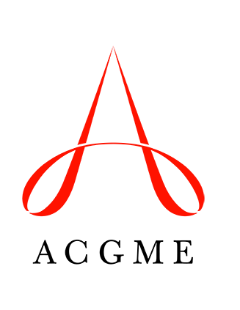 ACGME MUA/P Advisory GroupDisclosure FormI confirm that I am not employed by the ACGME.I confirm that I am not related to anyone who is employed by the ACGME.I have no financial or non-financial relationships with the ACGME to report.I have the following financial and/or non-financial relationship(s) to report:__________________________________________________	_______________________Name									Date